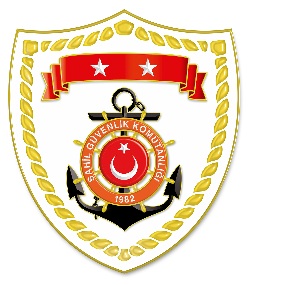 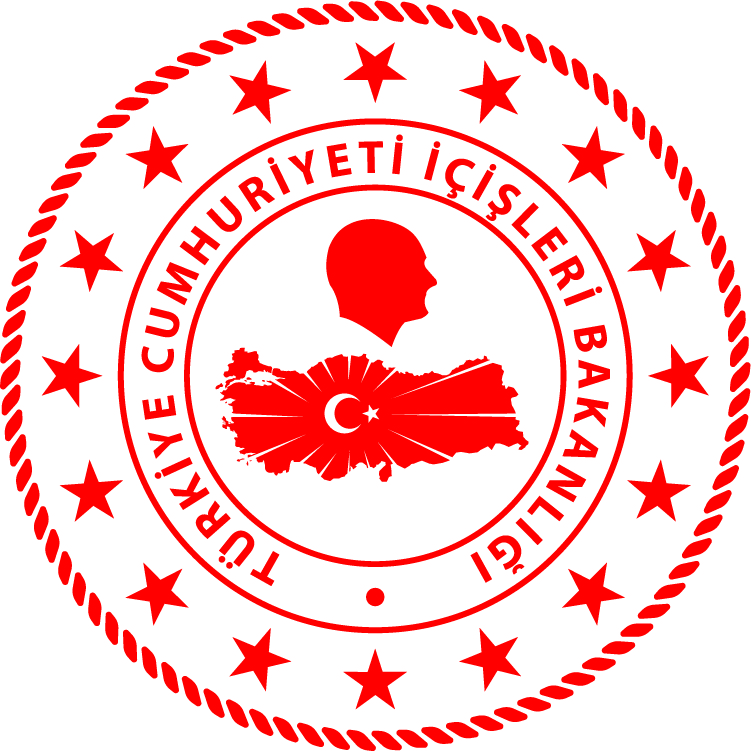 Karadeniz BölgesiMarmara BölgesiS.NUTARİHTESPİTUYGULANAN İDARİ PARA CEZASI MİKTARI (TL)CEZANIN KESİLDİĞİİL/İLÇE-MEVKİİAÇIKLAMA116 Nisan 2021Uzatma ağında ait olduğu balıkçı gemisinin ruhsat kod numarasını gösterir bilginin yer almaması2.727ZONGULDAK/Kozlu1 işleme 2.727 TL idari para cezası uygulanmıştır.S.NUTARİHTESPİTUYGULANAN İDARİ PARA CEZASI MİKTARI (TL)CEZANIN KESİLDİĞİİL/İLÇE-MEVKİİAÇIKLAMA116 Nisan 2021Gerçek kişiler için su ürünleri ruhsat tezkeresi olmamak(2 işlem)17.456İSTANBUL/KadıköyToplam 
3 işleme 20.183 TL idari para cezası uygulanmıştır.217 Nisan 2021Özel teknede ticari amaçlı istihsal vasıtası bulundurmak2.727İSTANBUL/AdalarToplam 
3 işleme 20.183 TL idari para cezası uygulanmıştır.